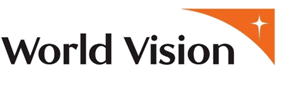 ကလေးများ နှင့် လူငယ်များသင်တို့ စိတ်ပိုင်း ရုပ်ပိုင်း လိင်ပိုင်း ထိခိုက်နာကျင် ခံစားနေရပါသလား။ကိုဗစ်-နိုင်တင်း (COVID-19) က တို့တွေအားလုံးကို အပြောင်းအလဲ ဖြစ်စေတယ်။ဒါပေမဲ့ တစ်ဦးတစ်ယောက်က သင့်ကို ထိခိုက်နာကျင်ခံစားရအောင်လုပ်ပါက ကျွန်ုပ်တို့ သင့်ကို ကူညီလိုပါတယ်။သတင်းပေးပို့မှုအတွက် အမည်မသိဟုထားရှိနိုင်သော်လည်း အဖြစ်အပျက်ကိုဆက်လက်စုံစမ်းနိုင်ရန် ဆက်သွယ်ရမည့်နေရာ (ဥပမာ -  ဖုန်းနံပါတ်) ပေးရန်လိုအပ်ပါမည်။